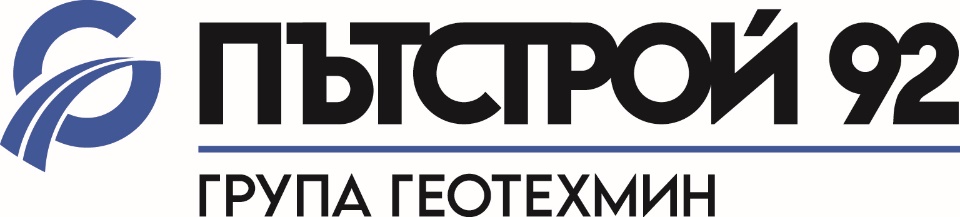 
ПЪТСТРОЙ-92 АД е с дългогодишен, богат опит в изграждането на различни видове обекти за пътното строителство и притежава необходимия капацитет и ресурси за цялостно реализиране на строежи от транспортната инфраструктура. Дружеството изгражда, реконструира, рехабилитира, ремонтира и поддържа автомагистрали, пътища и пътни съоръжения, градски комуникации; изгражда и реконструира водоснабдителни и канализационни системи и инфраструктура, депа за неопасни битови отпадъци и други обекти от благоустройствената инфраструктура.СТАЖАНТСКАТА ПРОГРАМА НА ПЪТСТРОЙ-92 АД е част от цялостната политика, която Група ГЕОТЕХМИН провежда в подкрепа на младите хора в България. За нас ще бъде удоволствие да споделим с вас натрупания опит и да ви предадем част от знанието и професионализма, благодарение на които вече няколко десетилетия нашата група от компании се развива успешно. ЗАЩО ДА ИЗБЕРЕТЕ НАС?Придобиване на практически знания в реална работна среда; Развиване на умения за прилагане на наученото в университета; Натрупване на практически опит с иновативни технологии в тясно сътрудничество с нашите най-добри специалисти; Подкрепа от ментор - експерт с дългогодишен професионален опит; Месечно възнаграждение по трудов договор по време на стажа и пакет социални придобивки. НАШИТЕ СТАЖАНТСКИ МЕСТА ЗА 2022 СА: СПЕЦИАЛИСТ В ПРОИЗВОДСТВЕНО-ТЕХНИЧЕСКИ ОТДЕЛ /ПТО/ -  1 място Основни дейности и отговорности:Практическо запознаване с условията за работа и проектно-сметната документация на пътно-строителен обект;Участие в изготвянето на протоколи и актове за отчитане на изпълненото строителство, съгласно нормативната уредба;Изготвяне на графици за изпълнение на строителството и планиране на доставките на материали.ТЕХНИЧЕСКИ РЪКОВОДИТЕЛ ЗА ОБЕКТ „МЕЗДРА-БОТЕВГРАД“ - 1 мястоОсновни дейности и отговорности:Практическо запознаване с условията за работа и проектно-сметната документация на пътно-строителен обект;Работа с измервателна техника – тотална станция, нивелир, GPS, специализиран софтуер;Участие в изпълнението на строително-монтажните работи, планирането и доставката на строителни материали;Отчитане на изпълненото строителство.ГЕОДЕЗИСТ ЗА ОБЕКТ „МЕЗДРА - БОТЕВГРАД“ - 1 мястоОсновни дейности и отговорности:Практическо запознаване с условията за работа на пътно-строителен обект и извършване на геодезическа работа, свързана с производствените задачи;Работа с измервателна техника – тотална станция, нивелир, GPS, специализиран софтуер.Изисквания към кандидатите:Студенти, завършили III, IV курс /степен Бакалавър/ и степен Магистър или млади специалисти без стаж по специалността; Могат да кандидатстват студенти, които се обучават в специалности „Геодезия“, „Транспортно строителство“, „Строителство на сгради и съоръжения“ или сходни на тях специалности в университетите: Университет по архитектура, строителство и геодезия (УАСГ), Висше строително училище „Любен Каравелов“, Висше транспортно училище „Тодор Каблешков“, Минно-геоложки университет „Св. Иван Рилски“;Минимален среден успех от последен семестър – Много добър 4.50.Продължителност на стажа: до 3 месеца - юли, август и/или септември.Ако нашето предложение представлява интерес за вас, изпратете своята кандидатура на l.markovska@patstroy.com до 15 юли 2022 г.За повече информация търсете Лили Марковска, ръководител Човешки ресурси в Пътстрой-92 АД тел: 02/902 6971Ще очакваме Автобиография и Уверение от учебното заведение за записана специалност и завършен семестриално курс.Посочете периода, за който желаете и имате възможност да бъдете на стаж в дружеството, като имате предвид, че минималният срок е един месец.Уведомяваме ви, че изпратените от вас лични данни ще бъдат разгледани при пълна конфиденциалност. Личните ви данни се обработват от дружеството в съответствие със ЗЗЛД.